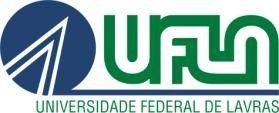 FORMULÁRIO DE INSCRIÇÃOPROGRAMA INSTITUCIONAL DE BOLSAS DE EXTENSÃO E CULTURALavras, 	de 	de 202  ESTOU CIENTE E DE ACORDO COM AS REGRAS ESTABELECIDAS ATRAVÉS DO EDITAL ACIMA CITADO.Assinatura do estudanteDados do Estudante (preencher com letra legível)Dados do Estudante (preencher com letra legível)Dados do Estudante (preencher com letra legível)Dados do Estudante (preencher com letra legível)Dados do Estudante (preencher com letra legível)Dados do Estudante (preencher com letra legível)Dados do Estudante (preencher com letra legível)Dados do Estudante (preencher com letra legível)Nome:Nome:Nome:Nome:Nome:Nome:Nome:Nome:Nº do edital:Nº do edital:Nº do edital:Número de Matrícula:Número de Matrícula:Curso de Graduação:Curso de Graduação:Curso de Graduação:Data de Nascimento:Telefone:Telefone:Telefone:Telefone:Identidade (RG):Identidade (RG):CPF:E-mail institucional:E-mail institucional:E-mail institucional:E-mail institucional:E-mail institucional:E-mail alternativo:E-mail alternativo:E-mail alternativo:Banco:Banco:Código do banco:Código do banco:Agência:Agência:Conta corrente (própria do estudante):Conta corrente (própria do estudante):Dados do projetoDados do projetoDados do projetoDados do projetoDados do projetoDados do projetoDados do projetoDados do projetoNome do Projeto:Nome do Projeto:Nome do Projeto:Nome do Projeto:Nome do Projeto:Nome do Projeto:Nome do Projeto:Nome do Projeto:Coordenador do Projeto:Coordenador do Projeto:Coordenador do Projeto:Coordenador do Projeto:Coordenador do Projeto:Coordenador do Projeto:Coordenador do Projeto:Coordenador do Projeto:Departamento:Departamento:Departamento:Departamento:Departamento:Departamento:Departamento:Departamento:Área temática (somente para projetos de extensão):( ) Comunicação ( ) Cultura( ) Direitos Humanos e Justiça( ) Comunicação ( ) Cultura( ) Direitos Humanos e Justiça( ) Comunicação ( ) Cultura( ) Direitos Humanos e Justiça( ) Comunicação ( ) Cultura( ) Direitos Humanos e Justiça( ) Educação(  ) Meio Ambiente ( ) Saúde( ) Tecnologia e Produção ( ) TrabalhoÁrea do conhecimento (somente para projetos de extensão):( ) Ciências Agrárias( ) Ciências Biológicas( ) Engenharia/Tecnologia( ) Ciências Agrárias( ) Ciências Biológicas( ) Engenharia/Tecnologia( ) Ciências Agrárias( ) Ciências Biológicas( ) Engenharia/Tecnologia( ) Ciências Agrárias( ) Ciências Biológicas( ) Engenharia/Tecnologia( ) Ciências Exatas e da Terra ( ) Ciências Humanas( ) Linguística, Letras e Artes( ) Ciências Exatas e da Terra ( ) Ciências Humanas( ) Linguística, Letras e Artes( ) Ciências da Saúde( ) Ciências Sociais Aplicadas